利用六小時，輕鬆架設形象官網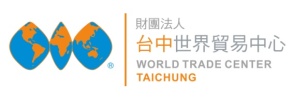 ＊課程目標   對於資源教匱乏的中小企業或微型企業，在資源及預算的掌控一定是錙銖必較。而WordPress 對於   創建部落格、官網或銷售頁來說，都是一個簡單且自由的免費架站系統。因此選擇WordPress，對於   網站的開發成本是可降低許多。選擇這堂課可讓您利用六小時輕鬆架設形象官網，就可打造自己心中的網站。＊課程大綱   1.WordPress是什麼   2.WordPress事前準備的工作   3.WordPress安裝   4.WordPress基本設定   5.WordPress外掛及佈景主題介紹＊師資介紹：陳俊克 老師    現任：SEO前端工作室 站長    學歷：元智大學EMBA    經歷：1.中華網路行銷講師協會 講師          2. AIRNET 數位行銷顧問          3.微型企業約聘講師     4.台中福爾摩沙雲創基地 約聘講師＊開課日期：  第1梯次：108年5月10日(週五) 09:30-16:30共6小時  第2梯次：108年6月14日(週五) 09:30-16:30共6小時  第3梯次：108年7月26日(週五) 09:30-16:30共6小時＊上課地點：台中世貿中心會議室 (台中市西屯區天保街60號)＊報名資格：   1. 商家、業主、創業者   2. 對本課程有興趣者皆可＊課程收費： 每人新台幣3,000元整。＊繳費方式：  (1)即期支票：抬頭：財團法人台中世界貿易中心              (郵寄至：台中市40766西屯區天保街60號 人才培訓組) 。
              (2)郵局劃撥：帳號21190461（抬頭：財團法人台中世界貿易中心）。               (3)ATM轉帳：銀行代號：103 銀行：台灣新光商業銀行-永安分行,帳號：0949-10-000788-7
              (4)現金：報名後至本中心地下室B1培訓組辦公室繳交。  ※以上(2)(3)項繳款後請來電告知或將收據聯寫上「課程名稱、姓名」回傳，以利查核。＊諮詢專線: 04-23582271 ext 1056裴小姐  傳真至04-23589172-------------------------------------請沿虛線剪下-------------------------------------台中世界貿易中心網站：https://www.wtctxg.org.tw(開放線上報名)         開立發票　□個人　□公司班別：利用六小時，輕鬆架設形象官網班別：利用六小時，輕鬆架設形象官網報名梯次：第_______梯次報名梯次：第_______梯次公司名稱：公司名稱：統一編號：統一編號：電話(日)：傳真：聯絡地址：聯絡地址：姓名：職稱：最高學歷：手機：E-mail:E-mail:E-mail:E-mail: